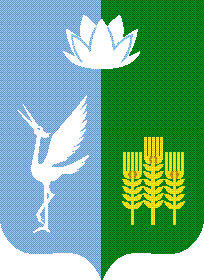 ИЗБИРАТЕЛЬНАЯ КОМИССИЯЧКАЛОВСКОГО СЕЛЬСКОГО ПОСЕЛЕНИЯ
СПАССКОГО МУНИЦИПАЛЬНОГО РАЙОНАРЕШЕНИЕс. Чкаловское
 Об утверждении текста информационного обращения к избирательным  объединениям, имеющим право выдвигать кандидатов на досрочных выборах главы Чкаловского сельского поселения Спасского муниципального района и дополнительных выборах депутатов муниципального комитета  Чкаловского сельского поселения Спасского муниципального района, назначенных на 27 февраля 2022 года.В связи с назначением на 27 февраля 2022 года досрочных выборов главы Чкаловского сельского поселения Спасского муниципального района и дополнительных выборов депутатов Чкаловского сельского поселения Спасского муниципального района, руководствуясь частью 6 статьи 42 Избирательного кодекса Приморского края, территориальная избирательная комиссия Спасского района,РЕШИЛА:Утвердить текст информационного обращения к избирательным  объединениям, имеющим право выдвигать кандидатов на досрочных выборах главы Чкаловского сельского поселения Спасского муниципального района и дополнительных выборах депутатов муниципального комитета Чкаловского сельского поселения Спасского муниципального района, назначенных на 27 февраля 2022 года (Приложение).Опубликовать настоящее решение в газете «Родные просторы».Направить настоящее решение в Избирательную комиссию Приморского края для размещения на официальный сайт в информационно-телекоммуникационной сети «Интернет».Разместить настоящее решение на официальном сайте администрации Чкаловского сельского поселения в информационно-телекоммуникационной сети Интернет в разделе «Муниципальная избирательная комиссия».Разместить настоящее решение в Государственной автоматизированной системе Российской Федерации «Выборы».Направить копию настоящего решения в администрацию Чкаловского сельского поселения Спасского муниципального района и в муниципальный комитет Чкаловского сельского поселения.Контроль исполнения настоящего решения возложить на председателя комиссии Макаренко М.А.Председатель комиссии 						М.А. МакаренкоСекретарь комиссии							О.В. НефедьеваУТВЕРЖДЕНОрешением избирательной комиссии Чкаловского сельского поселения Спасского муниципального районаот 28.12.2021   года №  5/29Вниманию избирательных объединений,имеющих право выдвигать кандидатовИзбирательная комиссия Чкаловского сельского поселения Спасского муниципального  района напоминает избирательным объединениям, имеющим право выдвигать кандидатов при проведении досрочных  выборов главы Чкаловского сельского поселения Спасского муниципального  района и дополнительных выборов депутатов муниципального комитета Чкаловского сельского поселения Спасского муниципального  района, назначенных на 27 февраля 2022 года о том, что в соответствии с действующим законодательством избирательные объединения обязаны уведомить  избирательную комиссию Чкаловского сельского поселения Спасского муниципального  района о дате, месте и времени проведения съезда политической партии (конференции или общего собрания ее регионального отделения, общего собрания иного структурного подразделения политической партии, а в случаях, предусмотренных Федеральным законом «О политических партиях», соответствующего органа политической партии, ее регионального отделения или иного структурного подразделения), съезда (конференции, собрания) иного общественного объединения, его регионального или иного местного отделения о выдвижении кандидатов не позднее, чем за один день до дня проведения мероприятия при его проведении в пределах населенного пункта, в котором расположена избирательная комиссия, и не позднее чем за три дня до дня проведения мероприятия при его проведении за пределами указанного населенного пункта и допускать представителей избирательной комиссии соответствующего уровня на указанные мероприятия.           Проведение съезда (конференции, общего собрания) ее регионального отделения, общего собрания иного структурного подразделения политической партии, а в случаях, предусмотренных Федеральным законом «О политических партиях», - соответствующего органа политической партии, ее регионального отделения или иного структурного подразделения), съезда (конференции, общего собрания) иного общественного объединения, его регионального или местного отделения  по выдвижению кандидатов возможно за 75 дней до дня голосования, но не ранее дня, следующего за днем официального опубликования решения о назначении выборов - с 17 декабря 2021 года. Информируем, что решение о назначении досрочных выборов главы Чкаловского сельского поселения Спасского муниципального  района опубликовано в газете  «Родные просторы» от ____________ года № ___(_____), а решение о назначении дополнительных выборов депутатов муниципального комитета Чкаловского сельского поселения Спасского муниципального  района опубликовано в газете  «Родные просторы» от ____________ года № ___(_____). Адрес избирательной комиссии Чкаловского сельского поселения Спасского муниципального района: 692200, Спасский район, с. Чкаловское, пер. Торговый, 12 адрес электронной почты: chkal.cultura@mail.ru, http://чкаловское-адм.рфтелефон: 8(42352)75-5-18,  факс 8(42352)75-1-13;«28» декабря 2021 года№5/29